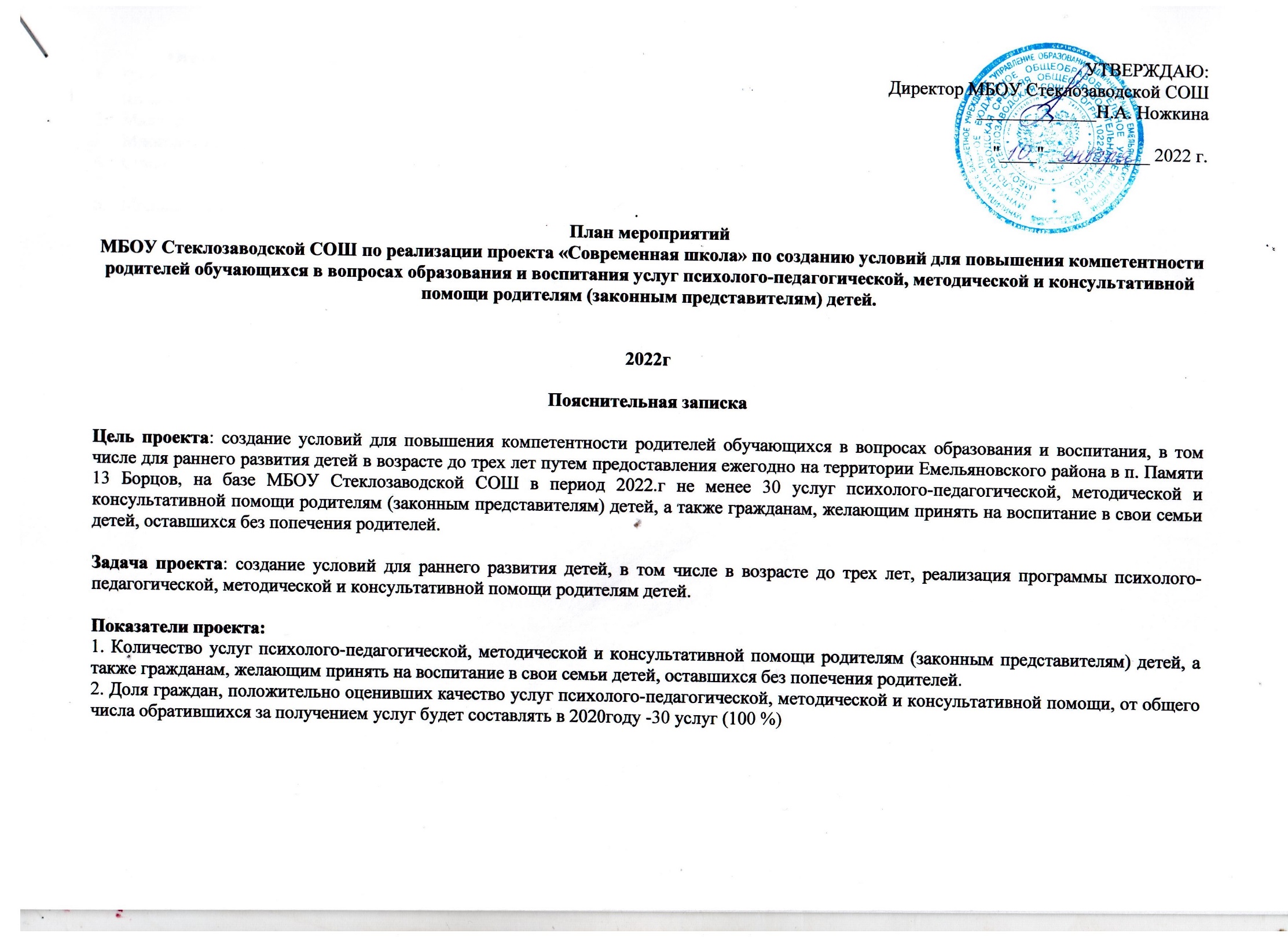           Основные категории семей нуждающиеся в психолого-педагогической, методической и консультативной помощи:Семьи, в которых воспитывается неродной ребенок (семьи опекунов, усыновителей, в которых детей воспитывают приемные родители (отчим, мачеха), приемные семьи, детские дома семейного типа); Малообеспеченные семьи;Многодетные семьи; Семьи, воспитывающие детей с особыми потребностями (родители детей-инвалидов, с ОВЗ);Неполные семьи; Молодые семьи.План мероприятий образовательной организации, запланированных для достижения запланированных показателей психолого-педагогической, методической и консультативной помощи родителям (законным представителям) детей, а также гражданам, желающим принять на воспитание в свои семьи детей, оставшихся без попечения родителей, муниципального проекта «Современная школа» в 2022г.№ п/п№ п/пНаименование мероприятияНормативный правовой акт, иной документ, которым предусмотрено проведение мероприятияОтветственные исполнители, соисполнителиСрок реализацииСрок реализацииПланируемые результаты влияния мероприятия на повышение значения показателяРаздел I. Совершенствование, изучение нормативно-правовой базыРаздел I. Совершенствование, изучение нормативно-правовой базыРаздел I. Совершенствование, изучение нормативно-правовой базыРаздел I. Совершенствование, изучение нормативно-правовой базыРаздел I. Совершенствование, изучение нормативно-правовой базыРаздел I. Совершенствование, изучение нормативно-правовой базыРаздел I. Совершенствование, изучение нормативно-правовой базыРаздел I. Совершенствование, изучение нормативно-правовой базы1.1В течении года продолжать анализировать:нормативно - правовые документы: федерального, регионального проекта «Поддержка семей, имеющих детей»;методические рекомендации по оказанию психолого-педагогической, методической и консультативной помощи родителям (законным представителям) детей, а так же гражданам, желающим принять на воспитание в свои семьи детей, оставшихся без попечения родителей;письмо министерства образования Красноярского края «О создании  условий психолого-педагогической, методической и консультативной помощи родителям  детей, расчет услуг психолого-педагогической, методической и консультативной помощи родителям (законным представителям) детей, а так же гражданам, желающим принять на воспитание в свои семьи детей, оставшихся без попечения родителей, в соответствии с количеством детского населения в муниципальном образовании (не менее указанного количества услуг). В течении года продолжать анализировать:нормативно - правовые документы: федерального, регионального проекта «Поддержка семей, имеющих детей»;методические рекомендации по оказанию психолого-педагогической, методической и консультативной помощи родителям (законным представителям) детей, а так же гражданам, желающим принять на воспитание в свои семьи детей, оставшихся без попечения родителей;письмо министерства образования Красноярского края «О создании  условий психолого-педагогической, методической и консультативной помощи родителям  детей, расчет услуг психолого-педагогической, методической и консультативной помощи родителям (законным представителям) детей, а так же гражданам, желающим принять на воспитание в свои семьи детей, оставшихся без попечения родителей, в соответствии с количеством детского населения в муниципальном образовании (не менее указанного количества услуг). Паспорт федерального, регионального проекта «Поддержка семей, имеющих детей»;Распоряжение министерства просвещения РФ от 01.03.2019 № Р-26 «Об утверждении методических рекомендация психолого-педагогической, методической и консультативной помощи родителям (законным представителям) детей, а так же гражданам, желающим принять на воспитание в свои семьи детей, оставшихся без попечения родителей.Письмо министерства образования Красноярского края от 01.04.2019г №75-3411 «О создании  условий психолого-педагогической, методической и консультативной помощи родителям  детей, расчет услуг психолого-педагогической, методической и консультативной помощи родителям (законным представителям) детей, а так же гражданам, желающим принять на воспитание в свои семьи детей, оставшихся без попечения родителей, в соответствии с количеством детского населения в муниципальном образовании (не менее указанного количества услуг).Елисеева Д.Н.Январь-декабрь2021гЯнварь-декабрь2021гПроанализированы нормативно-правовые документы, методические рекомендации по оказанию психолого-педагогической, методической и консультативной помощи родителям (законным представителям), письмо министерства образования Красноярского края «О создании  условий психолого-педагогической, методической и консультативной помощи родителям  детей, расчет услуг психолого-педагогической, методической и консультативной помощи.1.2Изменение приказа и положения по реализации проекта «Современная школа»Изменение приказа и положения по реализации проекта «Современная школа»Приказ МБОУ Стеклозаводской СОШ № 4 от 10.01.2022г «О реализации федерального проекта, Современная школа», создание рабочей группы в МБОУ Стеклозаводской СОШ.Елисеева Д.ННожкина Н.А. (директор)Январь2022гЯнварь2022гИзменен приказ МБОУ Стеклозаводской СОШ № 4 от 10.01.2022г «  «О реализации федерального проекта, Современная Школа», создание рабочей группы в МБОУ Стеклозаводской СОШ по реализации проекта.Раздел II. Мероприятия по инструктированию и (или) обучению, методической работе с администрацией, педагогами, специалистами образовательных организаций по вопросам, связанным с созданием  условий психолого-педагогической, методической и консультативной помощи родителям  (законным представителям) детей, а так же гражданам, желающим принять на воспитание в свои семьи детей, оставшихся без попечения родителей.Раздел II. Мероприятия по инструктированию и (или) обучению, методической работе с администрацией, педагогами, специалистами образовательных организаций по вопросам, связанным с созданием  условий психолого-педагогической, методической и консультативной помощи родителям  (законным представителям) детей, а так же гражданам, желающим принять на воспитание в свои семьи детей, оставшихся без попечения родителей.Раздел II. Мероприятия по инструктированию и (или) обучению, методической работе с администрацией, педагогами, специалистами образовательных организаций по вопросам, связанным с созданием  условий психолого-педагогической, методической и консультативной помощи родителям  (законным представителям) детей, а так же гражданам, желающим принять на воспитание в свои семьи детей, оставшихся без попечения родителей.Раздел II. Мероприятия по инструктированию и (или) обучению, методической работе с администрацией, педагогами, специалистами образовательных организаций по вопросам, связанным с созданием  условий психолого-педагогической, методической и консультативной помощи родителям  (законным представителям) детей, а так же гражданам, желающим принять на воспитание в свои семьи детей, оставшихся без попечения родителей.Раздел II. Мероприятия по инструктированию и (или) обучению, методической работе с администрацией, педагогами, специалистами образовательных организаций по вопросам, связанным с созданием  условий психолого-педагогической, методической и консультативной помощи родителям  (законным представителям) детей, а так же гражданам, желающим принять на воспитание в свои семьи детей, оставшихся без попечения родителей.Раздел II. Мероприятия по инструктированию и (или) обучению, методической работе с администрацией, педагогами, специалистами образовательных организаций по вопросам, связанным с созданием  условий психолого-педагогической, методической и консультативной помощи родителям  (законным представителям) детей, а так же гражданам, желающим принять на воспитание в свои семьи детей, оставшихся без попечения родителей.Раздел II. Мероприятия по инструктированию и (или) обучению, методической работе с администрацией, педагогами, специалистами образовательных организаций по вопросам, связанным с созданием  условий психолого-педагогической, методической и консультативной помощи родителям  (законным представителям) детей, а так же гражданам, желающим принять на воспитание в свои семьи детей, оставшихся без попечения родителей.Раздел II. Мероприятия по инструктированию и (или) обучению, методической работе с администрацией, педагогами, специалистами образовательных организаций по вопросам, связанным с созданием  условий психолого-педагогической, методической и консультативной помощи родителям  (законным представителям) детей, а так же гражданам, желающим принять на воспитание в свои семьи детей, оставшихся без попечения родителей.22.122.1Методический совет «Планирование работы службы консультирования ОУ на год, в рамках проекта «Современная школа» на 2022год.План работы МБОУ Стеклозаводской СОШ.Приказ и положение о реализации проекта «Современная школа».Елисеева Д.Н.Специалисты службы ОУ.Елисеева Д.Н.Специалисты службы ОУ.Январь 2022гПовышение качества предоставляемых  образовательных  услуг22.222.2Педагогический совет Устав ОУЕлисеева Д.Н.Специалисты службы ОУ.Елисеева Д.Н.Специалисты службы ОУ.ЯнварьАпрельАвгуст2022гИнформирование педагогов о службе, повышение качества предоставляемых  образовательных  услуг22.322.3Участие в семинарах, научно-практических конференциях,  РМО  специалистов ОО.Годовой план работы методического отдела МКУ «Управление образованием администрации Емельяновского района».специалисты ООспециалисты ООПо плану работы/ежегодноПовышение качества предоставляемых  образовательных  услугРаздел III. Мероприятия по поэтапному повышению значений показателей по созданию условий психолого-педагогической, методической и консультативной помощи родителям  (законным представителям) детей, а так же гражданам, желающим принять на воспитание в свои семьи детей, оставшихся без попечения родителей.Раздел III. Мероприятия по поэтапному повышению значений показателей по созданию условий психолого-педагогической, методической и консультативной помощи родителям  (законным представителям) детей, а так же гражданам, желающим принять на воспитание в свои семьи детей, оставшихся без попечения родителей.Раздел III. Мероприятия по поэтапному повышению значений показателей по созданию условий психолого-педагогической, методической и консультативной помощи родителям  (законным представителям) детей, а так же гражданам, желающим принять на воспитание в свои семьи детей, оставшихся без попечения родителей.Раздел III. Мероприятия по поэтапному повышению значений показателей по созданию условий психолого-педагогической, методической и консультативной помощи родителям  (законным представителям) детей, а так же гражданам, желающим принять на воспитание в свои семьи детей, оставшихся без попечения родителей.Раздел III. Мероприятия по поэтапному повышению значений показателей по созданию условий психолого-педагогической, методической и консультативной помощи родителям  (законным представителям) детей, а так же гражданам, желающим принять на воспитание в свои семьи детей, оставшихся без попечения родителей.Раздел III. Мероприятия по поэтапному повышению значений показателей по созданию условий психолого-педагогической, методической и консультативной помощи родителям  (законным представителям) детей, а так же гражданам, желающим принять на воспитание в свои семьи детей, оставшихся без попечения родителей.Раздел III. Мероприятия по поэтапному повышению значений показателей по созданию условий психолого-педагогической, методической и консультативной помощи родителям  (законным представителям) детей, а так же гражданам, желающим принять на воспитание в свои семьи детей, оставшихся без попечения родителей.Раздел III. Мероприятия по поэтапному повышению значений показателей по созданию условий психолого-педагогической, методической и консультативной помощи родителям  (законным представителям) детей, а так же гражданам, желающим принять на воспитание в свои семьи детей, оставшихся без попечения родителей.33.133.1Информирование населения о предоставление услуги психолого-педагогической, методической и консультативной помощи  родителям (законным представителям) детей в п. Памяти 13 Борцов на базе МБОУ Стеклозаводской СОШ.План работы МБОУ Стеклозаводской СОШ.Приказ и положение о реализации проекта «Современная школа».Елисеева Д.Н.Специалисты службы ОУ.Январь – декабрь 2022гЯнварь – декабрь 2022гИнформирование населения о реализации проекта «Современная школа» через сайт МБОУ Стеклозаводской СОШ, размещение на сайте буклета  «Служба консультативной помощи родителям (законным представителям) по вопросам развития и образования детей» в Красноярском крае. Родительские собрания. Работа с отчетной  документацией  по реализации проекта муниципального проекта «Современная школа».Приказ МКУ «Управление образованием администрации Емельяновского района».Приказ и положение о реализации проекта «Современная школа».Елисеева Д.Н.Специалисты службы ОУ.Январь – декабрь 2022гЯнварь – декабрь 2022гРабота с отчетной документацией:(план работы на год, журнал консультаций;форма  отчета по оказанию консультаций). Оказание индивидуальной консультативной помощи родителям (законным представителям) детей, а так же гражданам, желающим принять на воспитание в свои семьи детей, оставшихся без попечения родителей по вопросам воспитания, обучения и коррекции нарушений развития детей с ограниченными возможностями здоровья и (или) девиантным (общественно опасным) поведением, коррекции нарушений развития детей раннего и дошкольного возраста,  коррекции нарушений развития детей  школьного возраста.  Паспорт федерального, регионального проекта «Современная школа».Приказ и положение о реализации проекта «Современная школа».Елисеева Д.Н.Специалисты службы ОУ.Январь –декабрь 2022гЯнварь –декабрь 2022гПроведение индивидуальных консультаций.Повышение качества предоставляемых  услуг в рамках проекта.Оказание консультативной помощи родителям (законным представителям) детей, а так же гражданам, желающим принять на воспитание в свои семьи детей, оставшихся без попечения родителей на общешкольных родительских собраниях на следующие темы:«Дети с ОВЗ в современном образовательном процессе»«Психологическая поддержка в семье» «Семья основа воспитания»«Мама-пап, Я- дружная семья»«Вы - Родители»Паспорт федерального, регионального проекта «Современная школа».Приказ и положение о реализации проекта «Современная школа».Елисеева Д.Н.Специалисты службы ОУ.МартМайСентябрьДекабрьМартМайСентябрьДекабрьПроведение родительских собраний.Повышение качества предоставляемых  услуг в рамках проекта.Оказание консультативной помощи родителям (законным представителям) детей, а так же гражданам, желающим принять на воспитание в свои семьи детей, оставшихся без попечения родителей на Лекториях:«Воспитание своим примером» «Как научиться доверять своему ребенку и пользоваться его доверием» Паспорт федерального, регионального проекта «Современная школа».Приказ и положение о реализации проекта «Современная школа».Шимохина И.В.Специалисты службы ОУ.ФевральНоябрь2022гФевральНоябрь2022гПовышение качества предоставляемых  услуг в рамках проекта.Оказание консультативной помощи родителям (законным представителям) детей, а так же гражданам, желающим принять на воспитание в свои семьи детей, оставшихся без попечения родителей с помощью информационных стендов на темы:«Мы за здоровый образ жизни» «Я и моя семья» «Речевое развитие ребенка»«Особые дети – особое общение»«Как мы портим детям игру: 6 типичных ошибок» «Советы родителям, сопровождающим  ребёнка с ОВЗ» «Мир ребенка начинается с его семьи»«Здоровый образ жизни семьи»Паспорт федерального, регионального проекта «Современная школа».Приказ и положение о реализации проекта «Современная школа».Елисеева Д.Н.Специалисты службы ОУ.Январь-декабрьЯнварь-декабрьОформление информационных стендов.Повышение качества предоставляемых  услуг в рамках проекта.Оказание консультативной помощи родителям (законным представителям) детей, а так же гражданам, желающим принять на воспитание в свои семьи детей, оставшихся без попечения родителей с помощью раздаточных материалов - тематических буклетов на следующие темы:«Детство и родительство»  «Между детством и взрослостью» «Причины по которым следует обратиться к логопеду»"Учитель-дефектолог. Кто он?".«Как помогать ребёнку при выполнении домашнего задания»«Как помочь ребенку, испытывающему трудности в изучении математики»«Рекомендации родителям: как помочь подростку определиться с профессией»«Как разговорить молчуна»«Чем занимается учитель-дефектолог»«Психологическое здоровье детей»«Психологическая помощь семье и детям»«Воспитание ребенка с ОВЗ»«Темперамент и профессия»«Как поладить с подростком»«Социальная помощь семье»Паспорт федерального, регионального проекта «Современная школа».Приказ и положение о реализации проекта «Современная школа».Елисеева Д.Н.Специалисты службы ОУ.Январь-декабрьЯнварь-декабрьПредоставление раздаточных материалов - тематических буклетов.Повышение качества предоставляемых  услуг в рамках проекта.